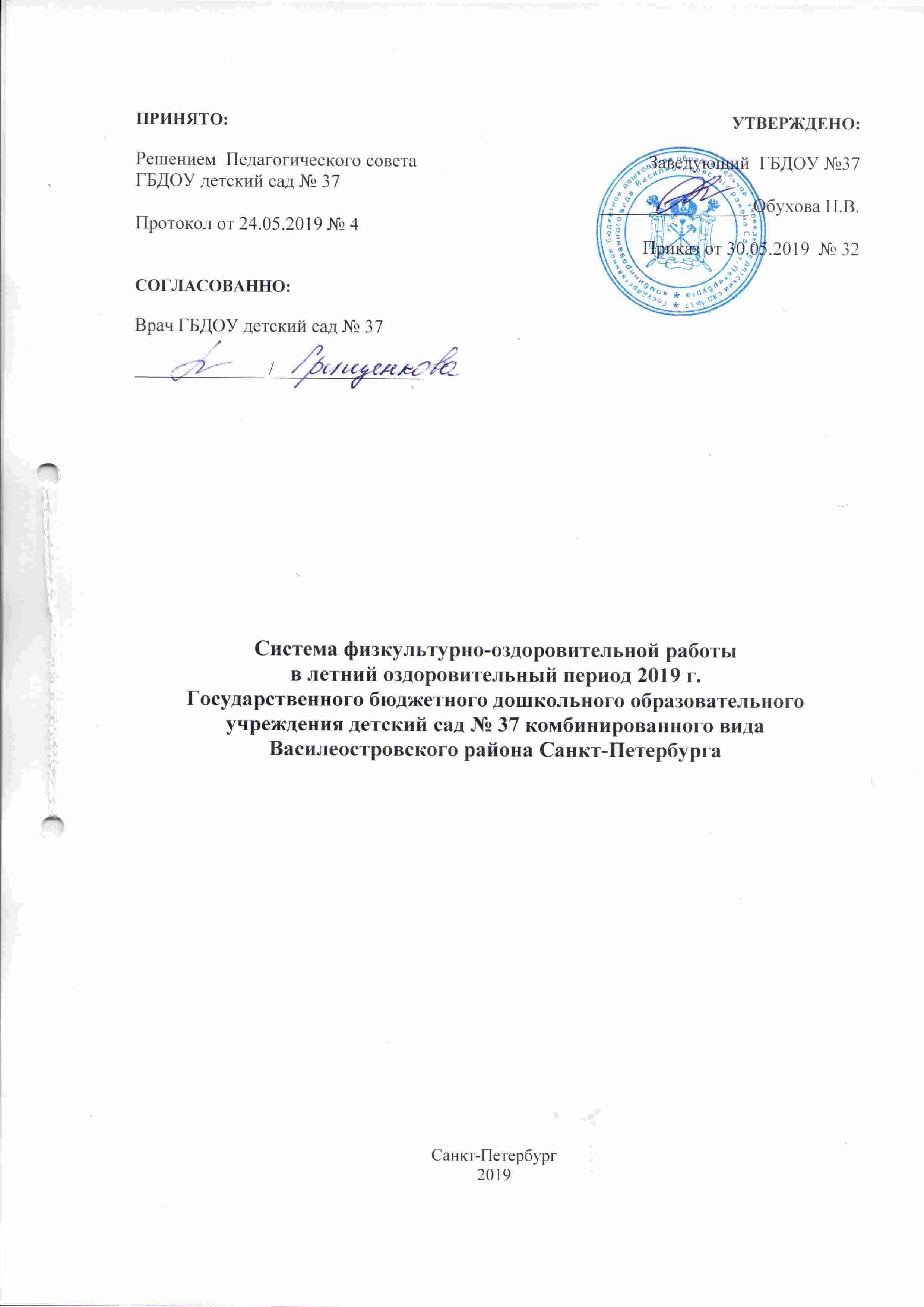 План оздоровительно-профилактической работыв летний оздоровительный периодМодель двигательного режима в летний оздоровительный период№Мероприятие Ответственный Ответственный Дата1. Медико-оздоровительные мероприятия1. Медико-оздоровительные мероприятия1. Медико-оздоровительные мероприятия1. Медико-оздоровительные мероприятия1. Медико-оздоровительные мероприятия1.11.21.31.41.51.61.71.8Переход на летний режим пребывания детей в ОУ.Наличие графиков проветривания.Соблюдение питьевого режима (наличие индивидуальной посуды, охлажденной кипяченой воды). Наличие индивидуальных полотенец для рук и ног.  Соблюдение режима пребывания на солнце.Организация жизни детей в адаптационный период.Максимальное пребывание детей на свежем воздухе.Витаминизация блюд.Воспитатели группВрач/ медсестраПовар Воспитатели группВрач/ медсестраПовар            03.06. 2019          Ежедневно2. Закаливающие процедуры2. Закаливающие процедуры2. Закаливающие процедуры2. Закаливающие процедуры2. Закаливающие процедуры2.12.22.3 Осуществление различных видов естественного закаливания в течение дня (воздушные и солнечные ванны). Создание условий для повышения двигательной активности детей на свежем воздухе путем расширения ассортимента выносного и нетрадиционного оборудованияИндивидуальная и подгрупповая работа с детьми по развитию ОВД на прогулке.ВоспитателиВоспитателиЕжедневно3. Специально организованные мероприятия3. Специально организованные мероприятия3. Специально организованные мероприятия3. Специально организованные мероприятия3.13.23.33.43.53.63.7Утренняя гимнастика Физкультурные занятия Пальчиковые игрыДыхательная гимнастика.Проведение физкультурно-оздоровительных мероприятий:* проведение элементов спортивных игр * подвижные игры на свежем воздухеПроведение гимнастики после дневного сна в форме разминки в постели.Музыкально-спортивные досугиВоспитатели;Инструктор по физической культуре;Музыкальный руководительЕжедневно1 раз в неделю в каждой группеЕжедневно1 раз в неделю в каждой группе4. Профилактическая работа4. Профилактическая работа4. Профилактическая работа4. Профилактическая работа4. Профилактическая работа4.1Инструктаж с сотрудниками в соответствии с планом летней оздоровительной работыЗаведующийЗаведующийМай/июнь5. Образовательная деятельность5. Образовательная деятельность5. Образовательная деятельность5. Образовательная деятельность5. Образовательная деятельность5.15.25.35.45.5Календарное планирование согласно методическим рекомендациямИгровая деятельность согласно требованиям программыРабота с детьми по предупреждению бытового и дорожного травматизма, противопожарной безопасностиЭкологическое просвещение детей, расширение знаний об окружающем мире, труде людейРазвитие творческих способностей детей в разных видах деятельности (дать возможность ребенку к самовыражению, проявлению творчества, фантазии)Воспитатели, СпециалистыВоспитатели, СпециалистыИюнь/ июль 6. Методическая работа6. Методическая работа6. Методическая работа6. Методическая работа6. Методическая работа6.1Консультация для воспитателей в соответствии с планом летней оздоровительной работыЗаместитель заведующего по УВРЗаместитель заведующего по УВРИюнь/ июль7. Работа с родителями7. Работа с родителями7. Работа с родителями7. Работа с родителями7. Работа с родителями7.17.2Оформление уголка родителей в группах.Консультации в соответствии с планом летней оздоровительной работыВоспитателиВоспитателиМай Июнь/июль8.Контроль8.Контроль8.Контроль8.Контроль8.Контроль8.1Контроль в соответствии с планом летней оздоровительной работыЗаведующий, Заместитель заведующего по УВР, Заместитель заведующего по АХЧ Врач/ медсестраЗаведующий, Заместитель заведующего по УВР, Заместитель заведующего по АХЧ Врач/ медсестраИюнь/июльВиды деятельностиОсобенности организацииДлительность (минуты)Длительность (минуты)Длительность (минуты)Длительность (минуты)Виды деятельностиОсобенности организации2-3 года3-4 года4-5 лет5-7 лет Утренняя гимнастикаЕжедневно в групповом помещении или зале55810-12ФизкультминуткаЕжедневно по мере необходимости, в зависимости от вида и содержания деятельности33-43-53-5Физическая культура на прогулке2 раза в неделю10152025Подвижные игры разной степени подвижности на прогулке.Ежедневно во время прогулки.10151520Индивидуальная работа по развитию движений.Ежедневно во время прогулки.8101010-12Гимнастика после дневного сна в постели.Ежедневно.55-75-10до 10Пальчиковые игры, дыхательная гимнастика.Ежедневно в режимных моментах.5-75-75-105-10Самостоятельная двигательная деятельность.Ежедневно под руководством воспитателяПродолжительность зависит от индивидуальных особенностей детейПродолжительность зависит от индивидуальных особенностей детейПродолжительность зависит от индивидуальных особенностей детейПродолжительность зависит от индивидуальных особенностей детейСпортивные игры.2 раза в неделю.--1010